Конспект непосредственной образовательной деятельности по аппликации в группе раннего возраста «Галстук для папы»18.02.2019г.Воспитатель: Копытова Т.И.Образовательная область: «коммуникация», «социализация», «художественно-эстетическое развитие».Виды детской деятельности: игровая, коммуникативная, трудовая, продуктивная.Тип: практическая деятельность.Программное содержание:1. вызвать интерес к созданию красивой композиции в сотворчестве с педагогом и другими детьми;2. учить составлять композицию из готовых элементов – звездочек; выбирать их по своему желанию и размещать на форме (шаблоне галстука); закрепить цвета;3. Продолжать развивать мелкую моторику рук.4. воспитывать самостоятельность и аккуратность при выполнении работы; желание доставить радость родному человеку.Демонстрационный материал: картинки на военную тематику; заранее подготовленный нарядный галстук.Раздаточный материал: цветной картон, шаблоны звездочек и полосок разных цветов, клей, клеевые кисти, доски, салфетки.Ход занятия:Воспитатель: Ребята, скоро у ваших пап праздник, день защитников Отечества! (небольшой рассказ о празднике 23 февраля). А на праздник принято дарить подарки. Вы хотите сделать для папы подарок? (ответы детей).Воспитатель: Давайте вначале послушаем стихотворение!Мы долго думали-гадали,Что нашим папам подарить?И сами мы себе сказали:-Подарок лучшим должен быть!Пусть будет он большой, красивый,Весь нарядный и цветной.И такой, чтоб наши папы,Улыбнулись нам с тобой.Воспитатель показывает детям красивый галстук.- Мой папа очень любит носить галстуки, а ваши папы носят галстуки? (Ответы детей.) - А хотите сделать в подарок вашим папам нарядный галстук? (Ответы детей).- Тогда скорее садитесь за стол и приступаем к работе!Воспитатель раздает заготовки галстука и звезды детям. Предлагает сначала сделать узор для галстука из цветных звездочек и наклеить на галстук. Напоминаю, что клей наносим правой рукой на всю поверхность формы.Рефлексия. По окончании занятия воспитатель развешивает работы на стенде, задаёт вопросы:-О каком празднике мы сегодня говорили?-Кого мы поздравляем в этот день?-Что мы сделали для пап?Дети рассматривают работы, воспитатель хвалит детей, благодарит их за выполненную работу и говорит, что когда они пойдут домой могут взять их и подарить своему любимому папочке.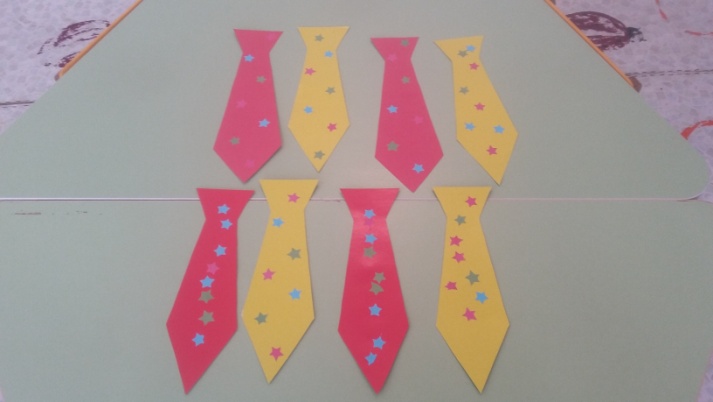 